ҠАРАР                                                                          ПОСТАНОВЛЕНИЕ28 март  2022 й.                         № 27                                  27 марта 2022г.Об утверждении схемы размещения нестационарных торговых объектов на территории сельского поселения Степановский   сельсовет муниципального района Аургазинский район Республики БашкортостанВ соответствии с Федеральным законом от 28.12.2009 г. № 381 «Об основах государственного регулирования торговой деятельности в Российской Федерации», Законом Республики Башкортостан «О регулировании торговой деятельности в Республике Башкортостан»,  Постановлением Правительства Республики Башкортостан от 12 октября 2021 года № 511 "Об утверждении порядка разработки и утверждения органами местного самоуправления Республики Башкортостан схем размещения нестационарных торговых объектов", во исполнение протеста прокурора Аургазинского района № 5/Прдп15-22-20800030 от 31.01.2022 г., ПОСТАНОВЛЯЮ:1. Утвердить схему размещения нестационарных торговых объектов на территории сельского поселения Степановский   сельсовет муниципального района Аургазинский район Республики Башкортостан.2. Постановление от 02.09.2020 года № 36 «Об утверждении схемы размещения нестационарных торговых объектов (объектов по оказанию услуг) на территории сельского поселения Степановский   сельсовет муниципального района Аургазинский район Республики Башкортостан» считать утратившим силу.3.  Настоящее постановление обнародовать в здании Администрации сельского поселения Степановский   сельсовет муниципального района Аургазинский район Республики Башкортостан и разместить на официальном сайте «http://stepanovsky.ru/».4. Контроль за исполнением настоящего постановления оставляю за собой.Глава администрации  сельского поселения                                            А.И. Юнак Приложение к постановлению главы администрации сельского поселения Степановский    сельсовет муниципального районаАургазинский район Республики БашкортостанСхемаРазмещения нестационарных торговых объектов (объектов по оказанию услуг)на территории сельского поселения Степановский сельсовет муниципального района Аургазинский район Республики Башкортостан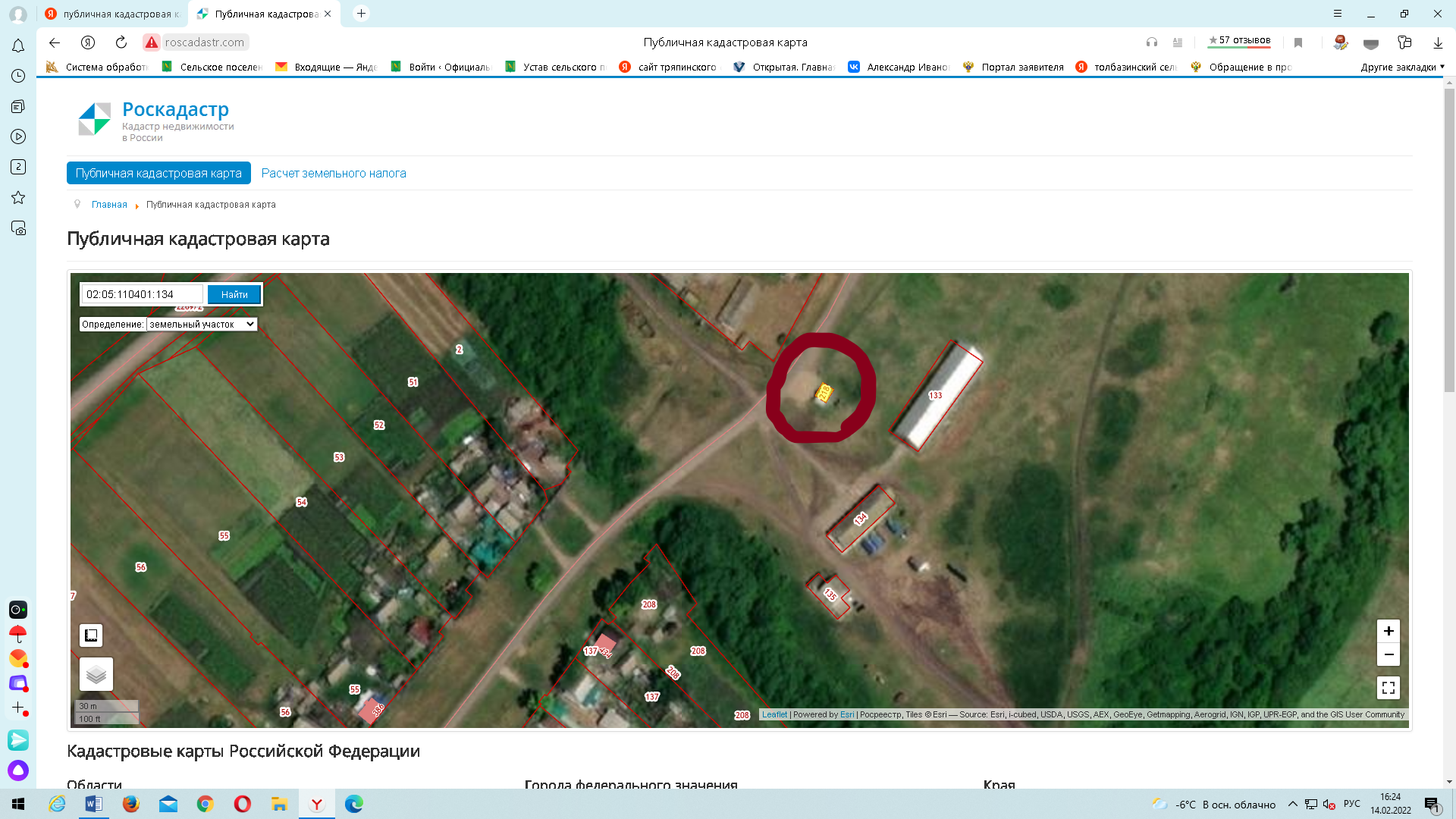 БАШKОРТОСТАН РЕСПУБЛИКАҺЫАуырғазы районы муниципаль районының Степановка ауыл советы ауыл биләмәhе ХакимиәтеРЕСПУБЛИКА БАШКОРТОСТАНАдминистрация сельского поселения Степановский сельсовет муниципального района Аургазинский район№п/пМесто - расположение нестационарного торгового объектаНестационарный торговый объект (указать какой)Специализация нестационарного торгового объектаПлощадь нестационарного торгового объектаСрок, период размещения нестационарного торгового объектаТребования к нестационарному торговому объекту, планируемому к размещению12345671с. Степановка, ул. Степная, около зернотокакиоскПродукты питания (хлебобулочные изделия, кондитерские изделия, молочная продукция, чайные напитки, сладкая вата, мороженое1 киоск с площадью – 20,0 кв.м. (4м. х 5м.);Соблюдение ФЗ от 28.12.2009 № 381 - ФЗ, требования о защите прав потребителей, санитарно- эпидемиологического благополучия, охраны окружающей среды.